همه اشياء در مراتب خود کامل و در رتبه خود ترقّی دارندحضرت عبدالبهاءاصلی فارسی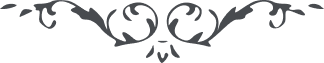 لوح رقم (47) – آثار حضرت بهاءالله – امر و خلق، جلد 1٤٧ - همه اشياء در مراتب خود کامل و در رتبه خود ترقّی دارندو نيز از حضرت عبدالبهاء در کتاب مفاوضات است. قوله العزيز: "جميع اين اشياء در رتبه خود کامل‏اند و بايد تحرّی کمالات در رتبه خويش نمايند مادون را چنانچه گذشت حقّ و صلاحيّت مقام و کمالات مافوق نه بلکه بايد در رتبه خويش ترقّی نمايد."و در تفسير کنت کنزاً است. قوله العزيز: "خلق و ايجاد و فعل حقّ نسبت بجميع مجعولات و مخلوقات يکسان است بدون فرق و تفاوت ولکن مجعولات و مفعولات هرکدام برضاء و طلب خود رتبه از وجود را قبول نموده اند."